1 Peter 1:6-7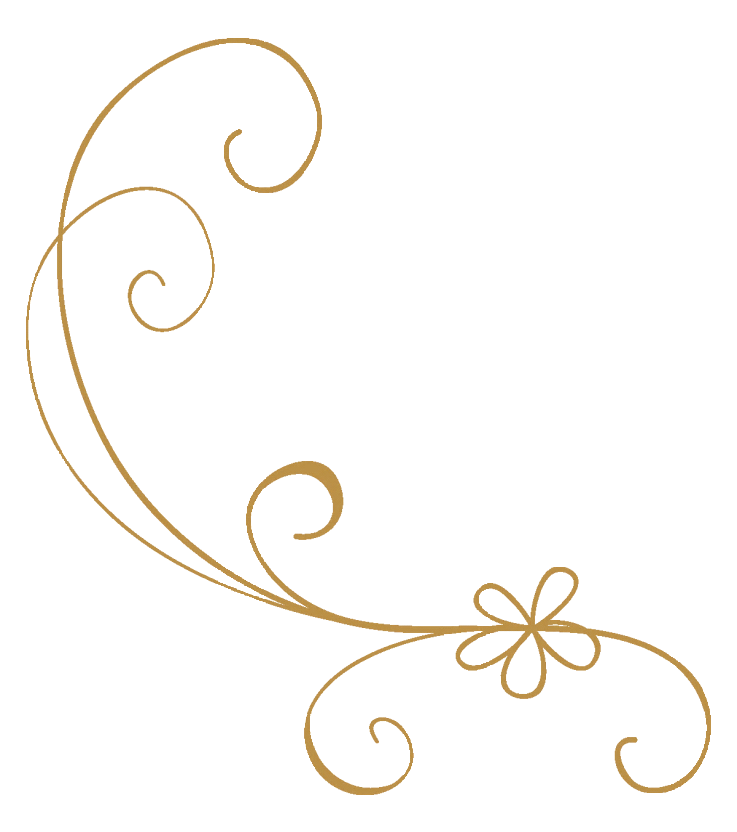 In this you rejoice, though now for a little while, if necessary, you have been grieved by various trials, so that the tested genuineness of your faith-more precious than gold that perishes though it is tested by fire-may be found to result in praise and glory and honor at the revelation of Jesus Christ. Though you have not seen him, you love him. Though you do not now see him, you believe in him and rejoice with joy that is inexpressible and filled with glory.Proverbs 3:5-9Trust in the Lord with all your heart, and do not lean on your own understanding. In all your ways acknowledge him, and he will make straight your paths. Be not wise in your own eyes; fear the Lord, and turn away from evil. It will be healing to your flesh and refreshment to your bones. Honor the Lord with your wealth and with the first fruits of all your produce.Philippians 4:4-7Rejoice in the Lord always; again I will say rejoice. Let your reasonableness be known to everyone. The Lord is at hand; do not be anxious about anything, but in everything by prayer and supplication with thanksgiving let your requests be made known to God. And the peace of God, which surpasses all understanding, will guard your hearts and your minds in Christ Jesus. James 1:2-5Count it all joy, my brothers, when you meet trials of various kinds, for you know that the testing of your faith produces     steadfastness. And let steadfastness have its full effect, that you may be perfect and complete, lacking in nothing. If any of you lacks wisdom, let him ask God, who gives generously to all without reproach, and it will be given him.